Data kontroli:2017.12.20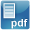 Jednostka kontrolująca:Wojewódzka Stacja Sanitarno-Epidemiologiczna w KrakowiePrzedmiot i zakres kontroli:Kontrola bieżąca stanu sanitarno-higienicznego obiektu.Data kontroli:2017.11.23Jednostka kontrolująca:Małopolski Państwowy Wojewódzki Inspektor SanitarnyPrzedmiot i zakres kontroli:Kontrola kompleksowa bloku żywienia, dokumentacji systemu HACCP, oznaczeń alergenów.Data kontroli:2017.09.01 i 2017.09.04Jednostka kontrolująca:Małopolski Urząd Wojewódzki w Krakowie – Wydział Polityki SpołecznejPrzedmiot i zakres kontroli:Sposób realizacji przez Dom standardu świadczonych usług na rzecz mieszkańców, kwalifikacje kadry, a także realizacje pozostałych zapisów rozporządzenia w sprawie domów pomocy społecznej.Data kontroli:2017.01.13 – 2017.02.03   i   2017.02.28 – 2017.03.13Jednostka kontrolująca:Urząd Miasta Krakowa – Referat Kontroli Finansowej Biura Kontroli WewnętrznejPrzedmiot i zakres kontroli:Kontrola prawidłowości realizacji wydatków budżetowych i funkcjonowania Zakładowego Funduszu Świadczeń Socjalnych.2017.04.14 - Ocena i zalecenia pokontrolne2017.05.19 - Sprawozdanie z wykonania zaleceń pokontrolnychData kontroli:2016.10.25-26 i 2016.11.04 Jednostka kontrolująca:Państwowa Inspekcja Pracy – Okręgowy Inspektorat Pracy w KrakowiePrzedmiot i zakres kontroli:Kontrola oceny pracodawcy w zakresie przestrzegania przepisów prawa pracy oraz tworzenia bezpiecznych i higienicznych warunków pracy dla zatrudnionych pracowników.2016.11.18 - Decyzje ustneData kontroli2016.07.14-15Jednostka kontrolującaPaństwowa Inspekcja Pracy - Okręgowy Inspektorat Pracy w KrakowieZakres KontroliAkta osobowe pracowników /wyrywkowo/Procedury postępowania w sytuacjach kryzysowychCzas pracySzkolenia BHPOcena ryzyka zawodowegoData kontroli:2016.03.08Jednostka kontrolująca:Państwowa Inspekcja PracyPrzedmiot i zakres kontroli:Realizacja decyzji i wystąpień oraz wniosków i decyzji organów kontroli i nadzoru nad warunkami pracy.Data kontroli2016.01.13Jednostka kontrolującaMałopolski Państwowy Wojewódzki Inspektor SanitarnyZakres kontroliKontrola bieżąca stanu sanitarno-higienicznego obiektu.Data kontroli:2015.11.18Jednostka kontrolująca:Małopolski Państwowy Wojewódzki Inspektor SanitarnyPrzedmiot i zakres kontroli:Kontrola kompleksowa bloku żywienia, dokumentacja HACCP, prawidłowość oznaczania alergenów w jadłospisie. Data kontroli:  2015.11.17Jednostka kontrolująca:Małopolski Państwowy Wojewódzki Inspektor SanitarnyPrzedmiot i zakres kontroli:Kontrola bieżąca higieniczno-sanitarna warunków środowiska pracy.Data kontroli:2015.10.15,  2015.10.22Jednostka kontrolująca:Państwowa Inspekcja PracyPrzedmiot i zakres kontroli:Wybrane zagadnienia z zakresu prawnej ochrony pracy.Data kontroli:2015.09.24Jednostka kontrolująca:Małopolski Państwowy Wojewódzki Inspektor SanitarnyPrzedmiot i zakres kontroli:Kontrola higieniczno-sanitarna warunków środowiska pracy.Data kontroli2015.05.13 Jednostka kontrolującaUrząd Miasta Krakowa - Referat Kontroli Finansowej Biura Kontroli WewnętrznejZakres kontroliKontrola kompleksowa gospodarki finansowej - Ocena wiarygoidności sprawozdań za 2013 r.Kwestionariusz oceny kontroliData kontroli:2014.12.22Jednostka kontrolująca:Małopolski Państwowy Wojewódzki Inspektor SanitarnyPrzedmiot i zakres kontroli:Kontrola sprawdzająca wydanych zaleceń pokontrolnych z dnia 11.12.2014.Data kontroli:2014.12.11Jednostka kontrolująca:Małopolski Państwowy Wojewódzki Inspektor SanitarnyPrzedmiot i zakres kontroli:Bieżąca kontrola sanitarno – porządkowa Domu.Data kontroli:2014.10.06-09,  2014.10.13-17, 2014.10.20, 2014.11.04, 2014.11.06-07, 2014.11.14, 2014.11.17Jednostka kontrolująca:Zakład Ubezpieczeń SpołecznychPrzedmiot i zakres kontroli:1. Prawidłowość odprowadzania składek2. Kontrola uprawnień doświadczeń, wypłacania świadczeń, dokonywania rozliczeń.3. Prawidłowość i terminowość opracowywania wniosków o świadczenia.4. Wystawianie zaświadczeń i zgłaszanie danych do ubezpieczeń społecznych.Data kontroli:2014.09.30Jednostka kontrolująca:Państwowy Powiatowy Inspektor SanitarnyPrzedmiot i zakres kontroli:Kontrola w związku z zachorowaniem jednego z mieszkańców na gruźlicęData kontroli:2014.09.29Jednostka kontrolująca:Małopolski Państwowy Wojewódzki Inspektor SanitarnyPrzedmiot i zakres kontroli:Kontrola kompleksowa bloku żywieniowego, dokumentacja GHP, GMP, HACCP.Data kontroli 2013.12.4-5   Jednostka kontrolującaMałopolski Urząd Wojewódzki w Krakowie - Wydział Polityki SpołecznejZakres kontroliStandard usług świadczonych przez dom pomocy społecznej na rzecz mieszkańcówData kontroli 2013.08.09 Jednostka kontrolującaMałopolski Państwowy Wojewódzki Inspektor SanitarnyZakres kontroliKontrola stanu sanitarno – porządkowego obiektu.Data kontroli 2013.05.28-29Jednostka kontrolującaMiejski Ośrodek Pomocy Społecznej w KrakowieZakres kontroliZatrudnienie pracowników. Sposób wynagradzania w poszczególnych grupach stanowisk, sposób premiowania, zmiany wynagrodzenia zasadniczego. Kary dyscyplinarne stosowane w DPS. Analiza protokołów, notatek z zebrań dyrektora z personelem. Zakupy i sposób gospodarowania środkami czystości.Data kontroli 2012.12.14Jednostka kontrolującaPaństwowy Powiatowy Inspektor Sanitarny w KrakowieZakres kontroliRealizacja szczepień ochronnych w grupie ryzyka zakażeniaData kontroli 2012.10.16Jednostka kontrolującaMałopolski Państwowy Wojewódzki Inspektor SanitarnyZakres kontroliKontrola kompleksowa bloku żywieniowego